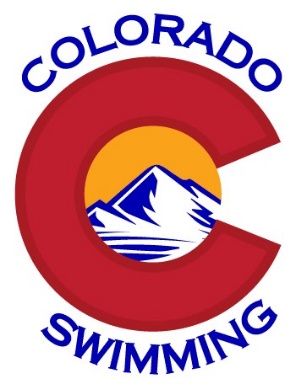 Sanction RequirementsMeet AnnouncementMEET DIRECTOR is a registered member of USA SwimmingMEET REFEREE is a registered member of USA SwimmingPlease check these off as all pieces of this are required to be in your meet information."In granting this sanction it is understood and agreed that USA Swimming shall be free from any liabilities or claims for damages arising by reason of injuries to anyone during the conduct of the event.”“Held under the sanction of USA Swimming.” A complete schedule of lanes and times for all warm-up procedures which must be adhered to by all participants. Information about water depth measured for a distance of 3 feet 3-1/2 inches (1.0 meter) to 16 feet 5 inches (5.0 meters) from both end walls. One of the following two statements: (1) The competition course has been certified in accordance with 104.2.2C(4). The copy of such certification is on file with USA Swimming; or (2) The competition course has not been certified in accordance with 104.2.2C(4). Elevation at the pool.The following statement: "Any swimmer entered in the meet must be certified by a USA Swimming member-coach as being proficient in performing a racing start or must start each race from within the water without the use of the backstroke ledge. When unaccompanied by a member-coach, it is the responsibility of the swimmer or the swimmer's legal guardian to ensure compliance with this requirement." A statement that no swimmer will be permitted to compete unless the swimmer is a member as provided in Article 302. Open to any swimmer with a 2018 or 2019 (2019 only after January 1, 2019) USA Swimming membership. Per USA Swimming rule 302.4, Colorado Swimming Inc. will impose a fine of $100 per swimmer who shows up on the post meet registration check charged to the team account.  Teams will receive one Meet Recon email as a reminder to register the swimmers.  As soon as the post meet registration check is run the team will be charged.Deck pass is an acceptable proof of Membership.At a sanctioned competitive event, USA Swimming athlete members must be under the supervision of a USA Swimming member coach during warm-up, competition, and warm-down. The Meet Director or Meet Referee may assist the swimmer in making arrangements for such supervision, but it is the swimmer’s responsibility to make such arrangements prior to the start of the meet.A statement indicating whether on-deck registration will be permitted and under what conditions. (This is not deck entries to the meet)"Use of audio or visual recording devices, including a cell phone, is not permitted in changing areas, rest rooms or locker rooms."  “Deck changes are prohibited.”  “Operation of a drone, or any other flying apparatus, is prohibited over the venue (pools, athlete/coach areas, spectator areas and open-ceiling locker rooms) any time athletes, coaches, officials and/or spectators are present.” Exceptions may be granted with prior written approval by the Program Operations Vice Chair. No on deck photography from behind the starting platforms during starts and relays.No exhibition swimming is allowed.Coaches will be required to sign-in to receive the meet program.A statement of the nature of prizes to be awarded. 